     ПАМЯТКА ДЛЯ РОДИТЕЛЕЙ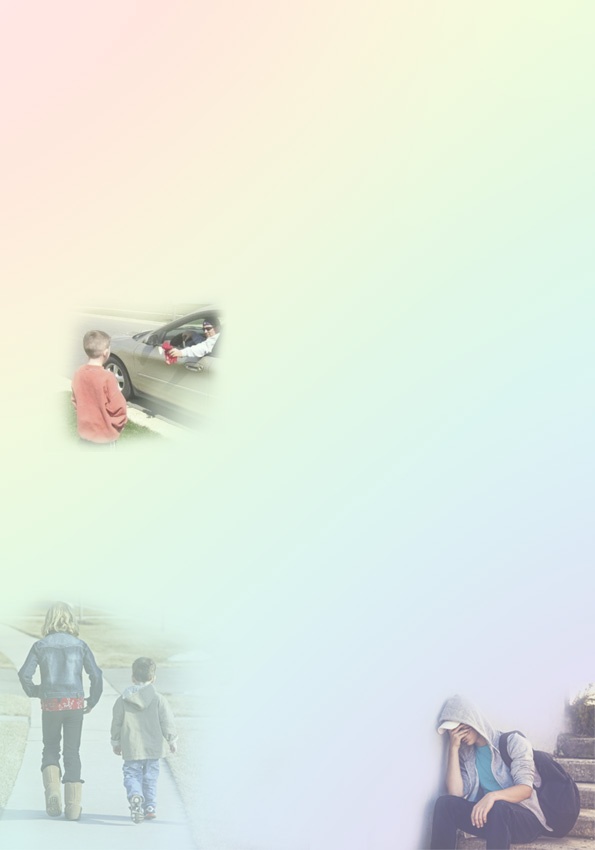 РОДИТЕЛИ  ОБЯЗАНЫ:- располагать информацией о месте нахождения ребенка в течение дня;- не разрешать несовершеннолетним находиться без присмотра взрослых      позднее 22 часов;- обращать внимание на окружение ребенка, контактировать с его друзьями, знать их адреса и номера телефонов;- планировать и организовывать досуг несовершеннолетних;- проводить с ребенком беседы на темы:                                                                - безопасности на дорогах;                                                               - общения с не знакомыми;                                                               - о поведении на льду, на воде, болотистой                                                                             местности, в лесу.                                              ЕСЛИ ВАШ РЕБЕНОК ПОТЕРЯЛСЯ:- следует незамедлительно обратиться в отдел полиции. При обращении в ОВД, возьмите с собой документы, удостоверяющие личность, документы, содержащие сведения о пропавшем ребенке с его фотографией. Опишите одежду, в которую был одет ребенок.                                                                       При установлении местонахождения несовершеннолетнего, ушедшего из дома, выясняется причина самовольного ухода. Объясняется, что в отношении него могло быть совершено преступление.              В случае установления ненадлежащего исполнения родителями (законными представителями)  своих обязанностей по воспитанию несовершеннолетних, сотрудниками полиции рассматривается вопрос о привлечении их ответственности по статье 5.35 Кодекса об Административной ответственности Российской Федерации "Неисполнение родителями или иными законными представителями несовершеннолетних обязанностей по содержанию и воспитанию  несовершеннолетних".                Кроме того, при установлении фактов  нахождения несовершеннолетних в ночное время на улицах города, рассматривается вопрос  о привлечении родителей по Закону Свердловской области №73-ОЗ "Об установлении на территории Свердловской области мер по недопущению нахождения детей в местах, нахождение  в которых может причинить вред здоровью детей, их физическому, интеллектуальному, психическому, духовному и нравственному развитию, и по недопущению нахождения детей в ночное время  в общественных местах без сопровождения родителей (лиц, из заменяющих)". ПОМНИТЕ:Ваш ребенок не сможет самостоятельно преодолеть трудности без Вашей любви и понимания!    